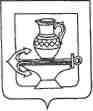 постановлениеАДМИНИСТРАЦИИ СЕЛЬСКОГО ПОСЕЛЕНИЯ КУЗЬМИНО-ОТВЕРЖСКИЙ СЕЛЬСОВЕТ ЛИПЕЦКОГО МУНИЦИПАЛЬНОГО РАЙОНАЛИПЕЦКОЙ ОБЛАСТИ25.07.2018г.                                                                                         №69О внесении изменений в муниципальную программу «Формирование современной городской (сельской) среды на территории сельского поселения Кузьмино-Отвержский сельсовет Липецкого муниципального района Липецкой области» на 2018-2022  годыВ целях обеспечения эффективного использования бюджетных и организационных ресурсов, в соответствии с постановлением администрации сельского поселения Кузьмино-Отвержский сельсовет Липецкого муниципального района Липецкой области от 17.08.2013 г. № 179 "Об утверждении Порядка разработки, реализации и проведения оценки эффективности муниципальных программ сельского поселения Кузьмино-Отвержский сельсовет Липецкого муниципального района Липецкой области" и приведения нормативных правовых актов в соответствие с требованиями Бюджетного кодекса Российской Федерации, руководствуясь Уставом сельского поселения Кузьмино-Отвержский сельсовет, администрация сельского поселения Кузьмино-Отвержский сельсовет     ПОСТАНОВЛЯЕТ:      Внести изменения в муниципальную программу «Формирование современной городской (сельской) среды на территории сельского поселения Кузьмино-Отвержский сельсовет Липецкого муниципального района Липецкой области» на 2018-2022 годы», утвержденную постановлением администрации сельского поселения Кузьмино-Отвержский сельсовет №74 от 07.12.2017г. (с  изм. №61 от 22.06.2018г), добавить приложение №8.И. о. главы администрации сельского поселения Кузьмино-Отвержский сельсовет                                                      А.Н. ПешкинПриложение № 8Визуализированный перечень образцов элементов благоустройства, предлагаемых к размещению на дворовой территории в соответствии с минимальным перечнем работ по благоустройству№ п/пНаименование элемента благоустройстваВизуализированное изображение1Скамья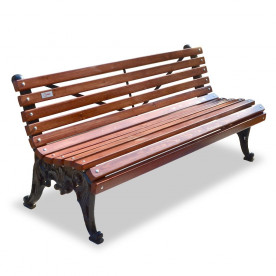 2Урна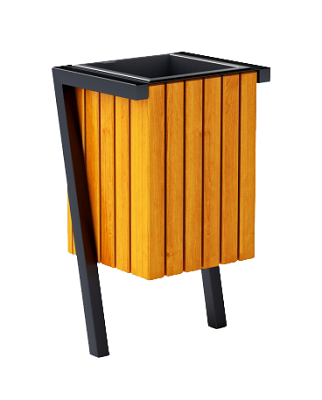 3Фонарь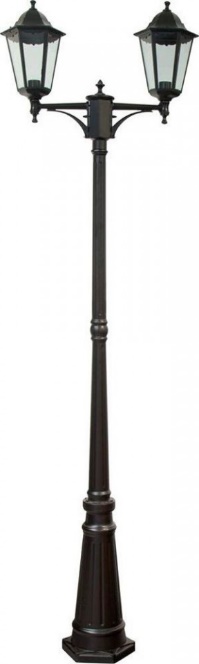 